Задания для дистанционного обучения по информатике на 09.06.2020 г.________________________________________________________Преподаватель: Бондарева Е.А.Почта: elen.bondarevva@yandex.ru__________________________________________________________________Здравствуйте, уважаемые обучающиеся, как Вы знаете на время сложной эпидемиологической обстановки, наш техникум перешел на дистанционное обучение,  в связи с этим отправляю Вам задания для самостоятельного изучения.Основные информационные процессы.Хранение информационных объектов.Вспомнив понятие объекта, которое определяется как некоторая часть окружающего мира, рассматриваемая как единое целое, можно высказать предположение, что информационную модель, которая не имеет связи с объектом-оригиналом, тоже можно считать объектом, но не материальным, а информационным.Информационный объект — это совокупность логически связанной информации.Информационный объект, «отчужденный» от объекта-оригинала, можно хранить на различных материальных носителях. Простейший материальный носитель информации — это бумага. Есть также магнитные, электронные, лазерные и другие носители информации.С информационными объектами, зафиксированными на материальном носителе, можно производить те же действия, что и с информацией при работе на компьютере: вводить их, хранить, обрабатывать, передавать. При работе с информационными объектами большую роль играет компьютер. Используя возможности, которые предоставляют пользователю офисные технологии, можно создавать разнообразные профессиональные компьютерные документы, которые будут являться разновидностями информационных объектов. Все, что создается в компьютерных средах, будет являться информационным объектом.Литературное произведение, газетная статья, приказ — примеры текстовых информационных объектов. Рисунки, чертежи, схемы — это графические информационные объекты. Различные документы в табличной форме — это примеры табличных информационных объектов. Видео и музыка – аудиовизуальные информационные объекты.Довольно часто мы имеем дело с составными документами, в которых информация представлена в разных формах. Такие документы могут содержать и текст, и рисунки, и таблицы, и формулы, и многое другое. Школьные учебники, журналы, газеты — это хорошо знакомые всем примеры составных документов, являющихся информационными объектами сложной структуры. Для создания составных документов используются программные среды, в которых предусмотрена возможность представления информации в разных формах. Другими примерами сложных информационных объектов могут служить создаваемые на компьютере презентации и гипертекстовые документы. Для хранения и передачи электронных информационных объектов используют съемные цифровые носители. К ним относятся: съемный жесткий диск — устройство хранения информации, основанное на принципе магнитной записи, информация записывается на жёсткие (алюминиевые или стеклянные) пластины, покрытые слоем ферромагнитного материала,дискета — портативный носитель информации, используемый для многократной записи и хранения данных, представляющий собой помещённый в защитный пластиковый корпус гибкий магнитный диск, покрытый ферромагнитным слоем,компакт-диск  — оптический носитель информации в виде пластикового диска с отверстием в центре, процесс записи и считывания информации которого осуществляется при помощи лазера (CD-ROM и DVD-диск - предназначенный только для чтения; CD-RW и DVD-RW информация может записываться многократно),карта памяти или флеш-карта — компактное электронное запоминающее устройство, используемое для хранения цифровой информации (они широко используются в электронных устройствах, включая цифровые фотоаппараты, сотовые телефоны, ноутбуки, MP3-плееры и игровые консоли),USB-флеш-накопитель (сленг. флэшка) — запоминающее устройство, использующее в качестве носителя флеш-память и подключаемое к компьютеру или иному считывающему устройству по интерфейсу USB.Все программы и данные хранятся в долговременной (внешней) памяти компьютера в виде файлов.Файл — это определенное количество информации (программа или данные), имеющее имя и хранящееся в долговременной (внешней) памяти.Имя файла состоит из двух частей, разделенных точкой: собственно имя файла и расширение, определяющее его тип (программа, данные и т. д.). Собственно имя файлу дает пользователь, а тип файла обычно задается программой автоматически при его создании. В операционной системе Windows имя файла может иметь до 255 символов, причем допускается использование русского алфавита, разрешается использовать пробелы и другие ранее запрещенные символы, за исключением следующих девяти: /\:*?"<>|. В имени файла можно использовать несколько точек. Расширением имени считаются все символы, стоящие за последней точкой.Роль расширения имени файла чисто информационная, а не командная. Если файлу с рисунком присвоить расширение имени ТХТ, то содержимое файла от этого не превратится в текст. Его можно просмотреть в программе, предназначенной для работы с текстами, но ничего вразумительного такой просмотр не даст.Атрибуты файла устанавливаются для каждого файла и указывают системе, какие операции можно производить с файлами. Существует четыре атрибута: - только чтение (R); - архивный (A); - скрытый (H); - системный (S).Атрибут файла «Только чтение». Данный атрибут указывает, что файл нельзя изменять. Все попытки изменить файл с атрибутом «только чтение», удалить его или переименовать завершатся неудачно. Атрибут файла «Скрытый». Файл с таким атрибутом не отображается в папке. Атрибут можно применять также и к целым папкам. Надо помнить, что в системе предусмотрена возможность отображения скрытых файлов, для этого достаточно в меню Проводника Сервис – Свойства папки – вкладка Вид – Показывать скрытые файлы и папки. Атрибут файла «Архивный». Такой атрибут имеют практически все файлы, его включение/отключение практически не имеет никакого смысла. Использовался атрибут программами резервного копирования для определения изменений в файле.Атрибут файла «Системный». Этот атрибут устанавливается для файлов, необходимых операционной системе для стабильной работы. Фактически он делает файл скрытым и только для чтения. Самостоятельно выставить системный атрибут для файла невозможно.Для изменения атрибутов файла необходимо открыть окно его свойств и включить соответствующие опции.Существуют также дополнительные атрибуты, к ним относятся атрибуты индексирования и архивации, а также атрибуты сжатия и шифрования.При передачи и хранении различных файлов необходимо учитывать объем этих файлов. Если объем слишком велик, можно создать архив файлов с помощью программ архиваторов (7-zip, WinRAR, WinZip).Архивация – это сжатие файлов, то есть уменьшение их размера.При создании архивов исполняемые программы, текстовые файлы, графические файлы, Web-страницы, звуковые файлы, видео файлы сжимаются по-разному. Запись информации.Запись информации - это способ фиксирования информации на материальном носителе. Способы записи информации на компакт-диски:с помощью специальных программ записи (Nero, CDBurnerXP, Burn4Free, CD DVD Burning и др.);через задачи для записи CD (помещаем нужные объекты на диск с помощью перетаскивания или копирования, выбираем в задачах записи CD «записать файлы на компакт-диск»).Способы записи информации на остальные съемные цифровые носители:копирование (выделяем нужные объекты, нажимаем правой кнопкой мыши, в появившемся контекстном меню выбираем «копировать»; через контекстное меню правой кнопки мыши, выбирая «вставить», вставляем объекты на нужный цифровой носитель);перетаскивание (выделяем нужные объекты, нажимаем левую кнопку мыши, удерживая её, перетаскиваем документы на нужный цифровой носитель).Практическое задание № 1«Архивирование файлов»Выполнив данную практическую работу, вы научитесь: архивировать файлы с разными значениями сжатия.Технология выполнения работы: Создайте в своей рабочей папке (папке с вашей группой) следующие папки: папку со своей фамилией, в ней папки Архивы.Запустите программу WinRar.Создайте папку с исходным материалом для практической работы Практикум. В этой папке создайте три типа файлов .doc, .bmp, .exe. Скопируйте в папку Архивы файлы из папки Практикум. Заархивируйте графический файл и сравните размеры обоих файлов. Для этого выполните следующие действия:Щелчком правой кнопки мыши выделите файл типа .bmpЩелкните на кнопке Добавить в архив…, появится диалоговое окно, уточняющее параметры архивации.По умолчанию архивный файл имеет имя исходного файла.Если необходимо задать иное имя архива, то введите его в поле ввода имени.Выберите формат архивного файла RAR.Остальные параметры оставьте без изменения.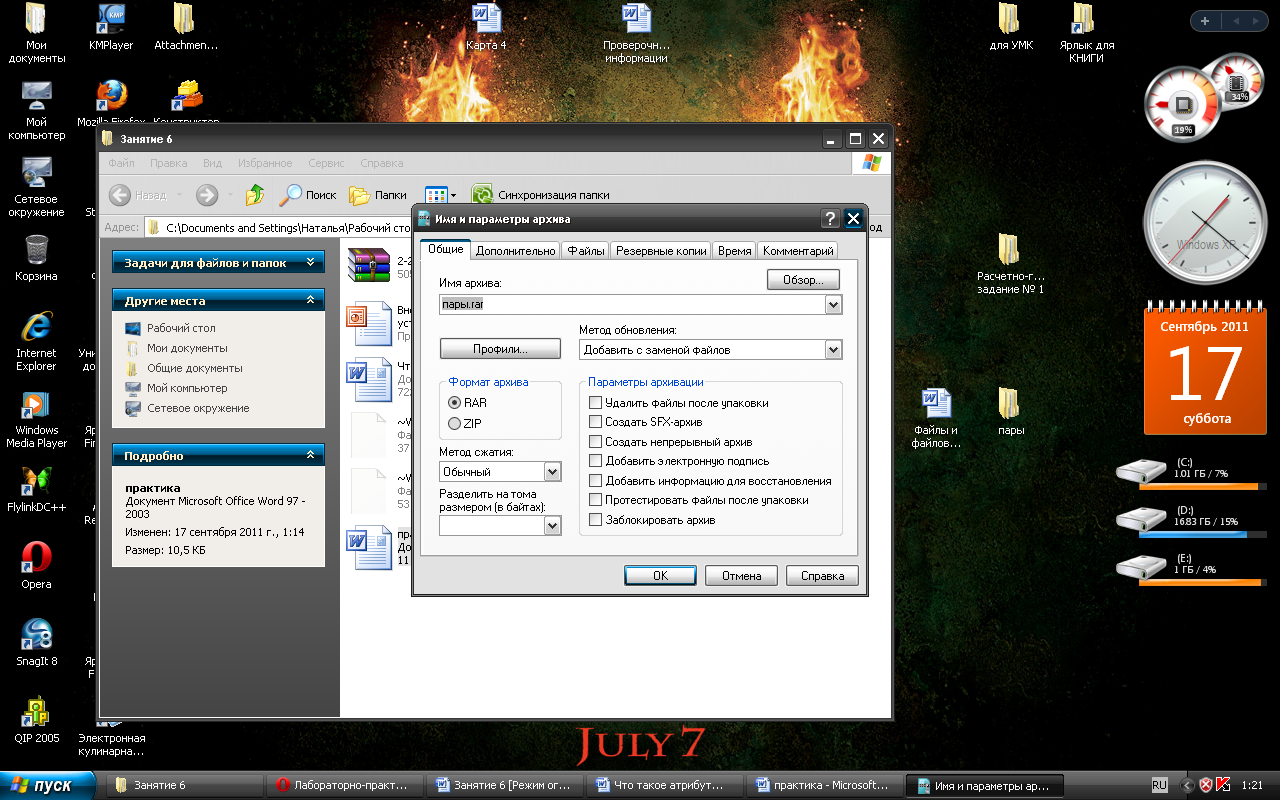 Щелкните по кнопке Ok.Сравните размеры исходного файла и архивного. Данные внесите в таблицу 1.Заархивируйте файл типа .doc и сравните размеры обоих файлов. Данные внесите в таблицу 1.Заархивируйте файл типа .exe и сравните размеры обоих файлов. Данные внесите в таблицу 1.Удалите исходные файлы. Заархивируйте файлы в формате архива  ZIP. Заполните таблицу 1. полученными данными.Таблица 1 Практическое задание № 2«Разархивирование файлов.Архивирование файлов с защитой паролем»Выполнив данную практическую работу, вы научитесь: архивировать файлы с защитой паролем;разархивировать файлы. Технология выполнения работы: Откройте исходный материал для практической работы № 1 Практикум в своей папке. 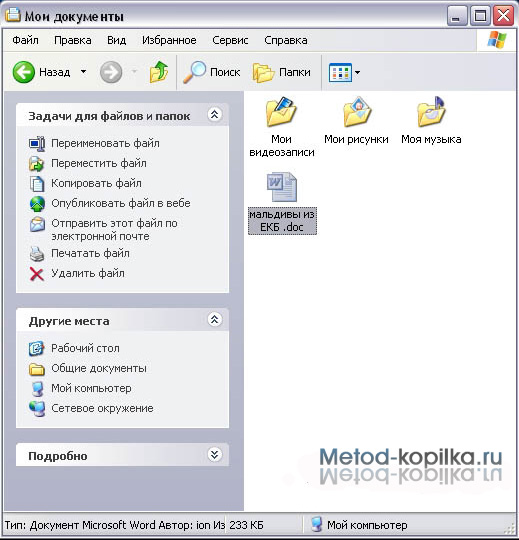 Обычно архиватор, установленный на компьютере, доступен через контекстное меню. Выделим первый файл и через контекстное меню вызовем архиватор WinRar.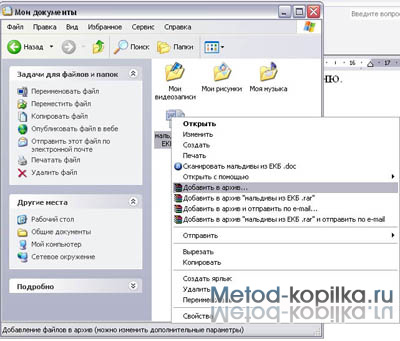 Зададим параметры архивирования. На вкладке Дополнительно зададим пароль. Можно выбрать опцию  Показывать пароль при вводе.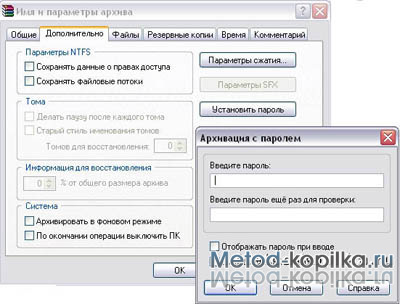 Разархивируем файлы. Выполнить эту операцию можно двойным кликом по файлу архива, либо через контекстное меню - Извлечь файлы. При разархивации запаролированного архива от вас потребуются ввести пароль.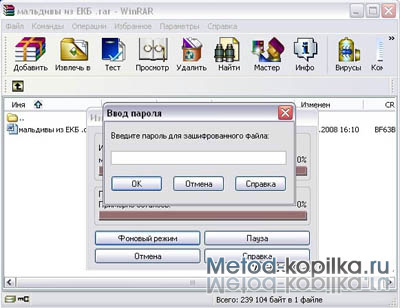 Выполняем те же действия с оставшимися двумя файлами.Тип файлаРасширениеИсполняемые программы exe, comТекстовые файлы txt, rtf, docГрафические файлы bmp, gif, jpg, png, pds и др.Web-страницы htm, htmlЗвуковые файлы wav, mp3, midi, kar, oggВидеофайлы avi, mpegФормат архиваИмя файла и его расширениеИсходный размерРазмер после архивации